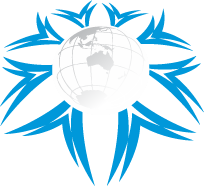 INTERNATIONAL ACADEMIC INSTITUTEDraft ProgrammeInternational Virtual Academic ConferenceEducation and Social SciencesBusiness and Economics29 April 202029 April 202010.45-11.00 Online registration of participantsTime Zone: Central European Standard Time (GMT+02:00)11.00- 11.10 Opening of the ConferenceAssociate Prof. Hristina Runcheva Tasev, Ph.D., IAI Vice President11.10- 12.30 Panel 1 Law & Social SciencesPRISONERS' COMPLAINTSLjiljana Mikšaj – Todorović, Ph.D.Full professor, University of Zagreb, Department of  CriminologyIvica Luketić, Senior adviser, Ministry of justice, Prison system administration,Zagreb Diagnostic CenterTHE PREPAREDNESS OF MACEDONIA FOR EU MEMBERSHIP NEGOTIATIONS - INSTITUTIONAL AND POLITICAL ASPECTSVasko Naumovski, Ph.D.Faculty of Law “Iustinianus Primus”- Skopje, Ss. Cyril and Methodius UniversityLEGAL IMPLICATIONS OF MEMBERS STATES FAILURE TO COMPLY WITH AN OBLIGATION TO NOTIFY AND/OR NOMINATE A BODY RESPONSIBLE TO PERFORM OBLIGATIONS PRESCRIBED BY A REGULATION Mirela Župan, PhDProfessor of Private International Law, Chair for International Public and Private LawFaculty of Law J.J.Strossmayer of Osijek, CroatiaMartina Drventić, LLMResearch Assistant, PhD Candidate of the Croatian Science FoundationFaculty of Law J.J.Strossmayer of Osijek, CroatiaIva Ižaković, LLMJunior Research on the POAM projectFaculty of Law J.J.Strossmayer of Osijek, CroatiaPROTECTING TRADEMARKS FROM CYBERSQUATTING IN THE DIGITAL AGEHristina Runcheva Tasev, Ph.D.Faculty of Law “Iustinianus Primus”- Skopje, Ss. Cyril and Methodius UniversityFAMILY AS A SITE OF INFORMAL CULTURAL SOCIALIZATION AND PARTICIPATION FOR YOUNG PEOPLE: THE CASE STUDY RESEARCH IN THE REGIONIlze Kačāne, Dr. philol., researcherDaugavpils UniversityInstitute of Humanities and Social SciencesCenter of Cultural Research, LatviaEUROPEAN IDENTITY:THEORETICAL PERSPECTIVESMilena Apostolovska-Stepanoska. PhDAssistant Professor at Public Policies, Political Studies Department, Law Faculty "Iustinianus Primus", Ss. Cyril and Methodius UniversityCOURT OF JUSTICE OF THE EUROPEAN UNION AND THE FUTURE OF THE EUROPEAN INTEGRATIONLeposava Ognjanoska, Ph.D. CandidateLaw Faculty "Iustinianus Primus", Ss. Cyril and Methodius University12.30-14.00 Panel 2 Business & EconomicsDETERMINANTS OF EMPLOYEE SKILLS’ LEVEL AND UTILIZATION IN SMES IN THE REPUBLIC OF NORTH MACEDONIAIrina Piperkova Majovski, Institute of Economics-Skopje, Ss. Cyril and Methodius UniversityAleksandra Lozanoska, Institute of Economics-Skopje, Ss. Cyril and Methodius UniversityElena Davitkovska, Institute of Economics-Skopje, Ss. Cyril and Methodius UniversityBIBLIOMETRICH APPROACH ON CREATIVE ACCOUNTING AND THEIR NEGATIVE EFFECTSPhd. Ioana-Lavinia SAFTAFaculty of Economics and Business Administration Cluj-Napoca, Babeş-Bolyai University, Cluj-Napoca, Romania THE IMPACT OF BIG DATA ON BUSINESS AND ELECTRONIC COMMERCEMiriyeva Narmin, Ph.D.CandidateUniversity of Szeged, Faculty of Law and Political SciencesGENDER DIFFERENCES IN WAGE DETERMINATION IN ALBANIAEri Gjoka, PhD candidateDepartment of Economics, Faculty of Economy, University of TiranaMEDICAL TOURISM POTENTIAL IN THE CZECH REPUBLIC AFTER THE COVID-19 PANDEMICIng. Monika Hilšerová, M.D.THE ROLE OF VARIOUS FACTORS IN WEALTH ACCUMULATION:EVIDENCE FROM SLOVAKIANikola Šubová, PhD studentDepartment of Finance, Faculty of Economics, Technical University of KošiceAN ANALYSIS ON INVENTORY MANAGEMENT IN THE SLOVAK MANUFACTURING COMPANYIng. Denisa Kočanová, PhD studentTechnical University of Košice, Faculty of Economics, Department of FinanceBIBLIOMETRIC APPROACH OF LITERATURE ON CORPORATE TAX REFORM IN THE EUROPEAN UNIONPh.D. Sandra ClementFaculty of Economics and Business Administration Cluj-Napoca, Babeş-Bolyai University, Cluj-Napoca, RomaniaICT CLUSTERS IN ROMANIAN REGIONS: GAINING COMPETITIVE ADVANTAGE THROUGH LOCATIONMaticiuc Mădălina Dumitrița, PhDManagement Department, Faculty of Economics and Business Administration, West University of Timisoara, RomaniaHOW A POSITIVE ORGANIZATIONAL CLIMATE CONTRIBUTES TO INCREASED PRODUCT INNOVATIONFlorian Schüssler, MSc14.00- 14.45 Panel 3 Arts & CultureEXPLORING MUSEUM THEATRE IN GREECE AND INTERNATIONALLY AS A DISTINCTIVE MEDIUM OF COMMUNICATION FOR THE MODERN MUSEUM *Dr Maria Kontochristou, Assistant Professor, Hellenic Open University, GreeceVarvara–Evangelia Pischou, MSc in Cultural Organizations Management, Hellenic Open UniversityDr Antonia Tzanavara , Adjunct Lecturer, Hellenic Open University RESTORATION OF CULTURAL MONUMENTS IN SPIŠSKÁ KAPITULA IN SPIŠSKÉ PODHRADIE  INSLOVAKIA LISTED IN WORLD HERITAGE UNESCOprof. PhDr. ThDr. Amantius Akimjak, PhD.Catholic University in Ružomberok, Faculty of Theology, Institute of Theology, Institute of Sacral Art, Spišská Kapitula, Spišské Podhradie (Slovakia) HOW CAN RESTORATION PRACTICE CONTRIBUTE TO THE COMMON PURPOSE OF TRANSMITTING THE PAST?POSSIBLE INVOLVEMENT IN SAVING THE VALUABLE PIECES FROM WOODEN CHURCHESFalcan Laura, PhD studentVisual Arts, West University of Timisoara, Romania14.45- 16.00 Panel 4 EducationCZECHOSLOVAK EDUCATION BETWEEN THE YEARS 1968 AND 1989 IN THE CONTEXT OF AN OPPRESSED CIVIL SOCIETYMgr. Monika Suková, Department of Social Sciences, Faculty of Education, Palacký UniversityFACTORS INFLUENCING TEACHERS’ ABSENTEEISM IN INDIAN PRIMARY SCHOOLS : A MIXED METHODS STUDYPinal Mehta, Academic Associate, Indian Institute of Management, Ahmedabad, IndiaNEGATION IN THE AROMANIAN DIALECT OF THE ROMANIAN LANGUAGE: N-WORDS AND NEGATIVE CONCORDMihaela Cristescu, University of Bucharest, RomaniaLIVE ONLINE COURSES: A PROMISING SOLUTION FOR E-LEARNING DURING THE PANDEMIC OF COVID-19  Arun AsawasuebsakulSuankularb Wittayalai School, Bangkok, ThailandPratchayapong YasriMahdiol University, Nakhon Pathom, ThailandDEVELOPING GEOPHYSICAL MAP FOR THE TERRITORY OF THE REPUBLIC OF ALBANIAFitore BAJRAMIMilot LubishtaniBUILDING LIKE HUMANMohd Umair, PHD in Civil Engineering, Department of CRS, Noida International University G.B Nagar, UP, India  Tanveer Ahmad Wani, PHD in Civil Engineering, Department of CRS, Noida International University G.B Nagar, UP, India